ASSUNTO:. REQUEIRO À EMPRESA ELEKTRO QUE REALIZE PODA DE ARVORE LOCALIZADA NA RUA BOLIVIA, NA VILA DIAS.DESPACHO:.   SALA DAS SESSÕES ____/____/_____ PRESIDENTE DA MESA    REQUERIMENTO Nº  , DE 2021SENHOR PRESIDENTE,SENHORES VEREADORES,Considerando que a copa desta árvore esta entrelaçada na rede o que traz insegurança aos munícipes e risco a motoristas que trafegam por esta via.REQUEIRO a mesa após ouvir o douto plenário que se oficie à empresa ELEKTRO que realize poda de arvore localizada na Rua Bolívia, na Vila Dias.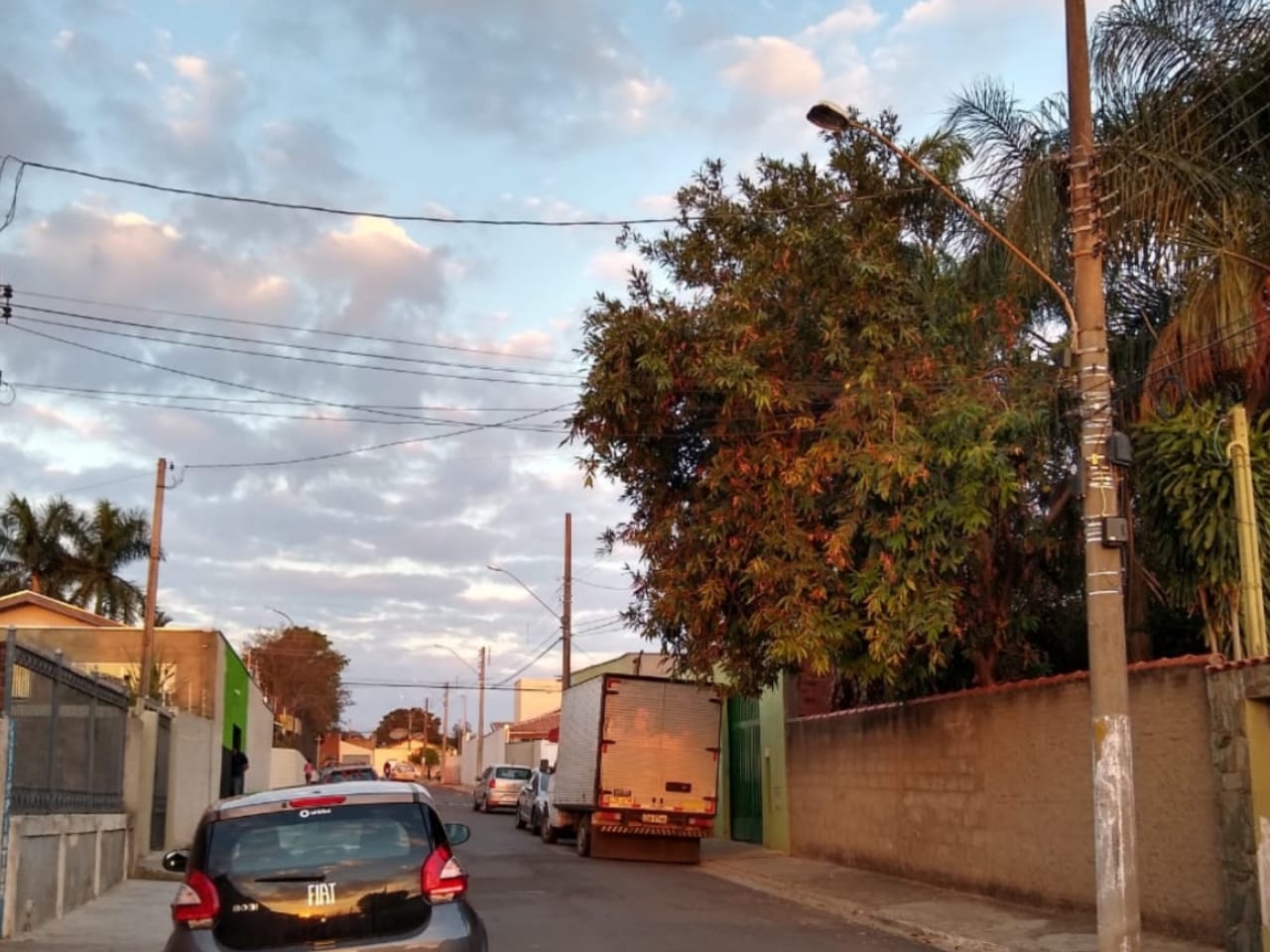 SALA DAS SESSÕES “VEREADOR SANTO RÓTOLLI”, aos 08 de julho de 2021.VEREADOR LUIS ROBERTO TAVARES